DSWD DROMIC Report #7 on the Effects of Southwest Monsoon as of 04 August 2021, 6PMSituation OverviewIssued on 31 July 2021 at 11 AM: The effect of the Southwest Monsoon has weakened that will bring cloudy skies with scattered rainshowers and thunderstorms over Ilocos Region, Benguet, Zambales, and Bataan.Source: DOST-PAGASA Weather Advisory No. 30 FinalStatus of Affected Areas and PopulationA total of 224,355 families or 890,867 persons were affected by the Southwest Monsoon in 733 barangays in Regions NCR, III, MIMAROPA and CAR (see Table 1).Table 1. Number of Affected Families / PersonsNote: Ongoing assessment and validation are continuously being conducted. Source: DSWD-Field Offices (FOs)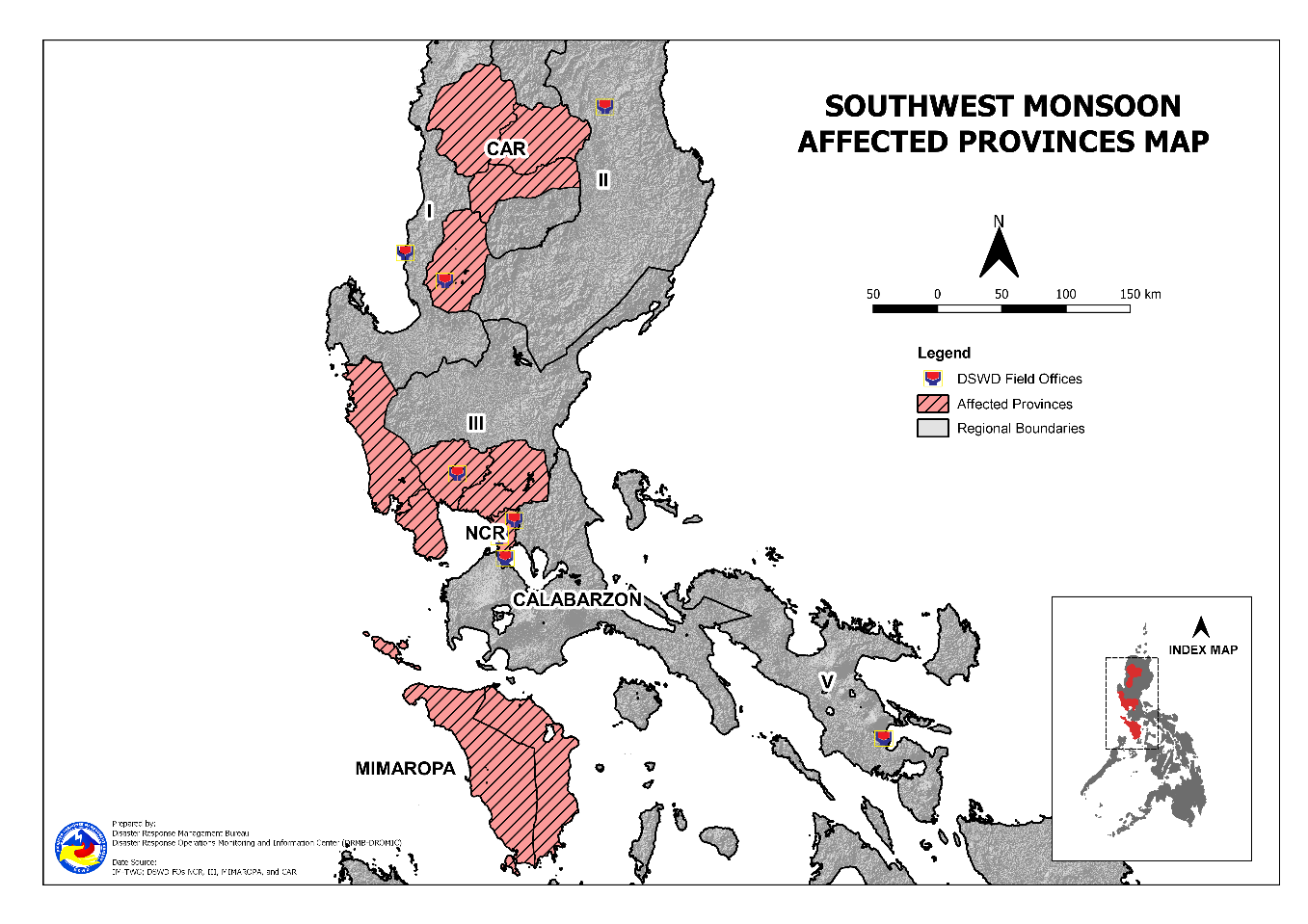 Status of Displaced Population Inside Evacuation CentersThere are 1,421 families or 5,370 persons currently taking temporary shelter in 103 evacuation centers in Regions NCR, III, MIMAROPA and CAR (see Table 2).Table 2. Number of Displaced Families / Persons Inside Evacuation Centers Note: Ongoing assessment and validation are continuously being conducted.Source: DSWD-FOsOutside Evacuation CentersThere are 26,978 families or 115,354 persons temporarily staying with their relatives and/or friends in Regions III and CAR (see Table 3).Table 3. Number of Displaced Families / Persons Outside Evacuation Centers Note: Ongoing assessment and validation are continuously being conducted.Source: DSWD-FOsTotal Displaced PopulationThere are 28,388 families or 120,692 persons displaced in Regions NCR, III and CAR (see Table 4).Table 4. Total Number of Displaced Families / Persons Note: Ongoing assessment and validation are continuously being conducted.Source: DSWD-FOsDamaged HousesA total of 139 houses were damaged; of which, 18 are totally damaged and 121 are partially damaged in Regions III and CAR (see Table 4).Table 4. Number of Damaged HousesNote: Ongoing assessment and validation are continuously being conducted.Source: DSWD-FOsCost of Humanitarian Assistance ProvidedA total of ₱3,608,890.44 worth of assistance was provided to the affected families; of which, ₱910,884.94 from DSWD, ₱2,561,780.50 from the Local Government Units (LGUs) and ₱136,225.00 from the Non-Government Organizations (NGOs) (see Table 5).Table 5. Cost of Assistance Provided to Affected Families / PersonsNote: Previously reported NGO assistance in CAR was provided by the LGU as a result of the validation conducted by DSWD-FO CAR.Source: DSWD-FOsResponse Actions and InterventionsStandby Funds and Prepositioned Relief StockpileNote: The Inventory Summary is as of 04 August 2021, 4PM.Source: DSWD-NRLMBStandby Funds ₱756.8 million QRF at the DSWD Central Office.₱1.3 million at DSWD-Field Office (FO) NCR, ₱4.4 million at DSWD- FO CAR, ₱3 million at DSWD-FO III, and ₱4.1 million at DSWD-FO MIMAROPA.₱35.5 million in other DSWD-FOs which may support the relief needs of the displaced families due to the effects of Southwest Monsoon through inter-FO augmentation. Prepositioned FFPs and Other Relief Items51,046 FFPs available in Disaster Response Centers; of which, 47,605 FFPs are at the National Resource Operations Center (NROC), Pasay City and 3,441 FFPs are at the Visayas Disaster Response Center (VDRC), Cebu City.1,055 FFPs at DSWD-FO NCR, 23,556 FFPs at DSWD-FO CAR, 15,066 FFPs at DSWD-FO III, and 27,459 FFPs at DSWD-FO MIMAROPA.202,714 FFPs in other DSWD-FOs which may support the relief needs of the displaced families due to the effects of Southwest Monsoon enhanced by TY Fabian through inter-FO augmentation.₱642 million worth of other FNIs at NROC, VDRC and DSWD-FO warehouses countrywide.Camp Coordination and Camp Management (CCCM)DSWD-FO CAR Provided technical assistance to the LGUs affected by the effect of SWM along with CCCM and conducted also monitoring of open ECs in the areas affected.DSWD-FO MIMAROPA is continuously coordinating with the Local Social Welfare and Development Offices (LSWDOs) in the Region on the implementation of minimum health protocols related to CCCM to prevent and mitigate the possible transmission of COVID-19 and other illnesses in evacuation centers.DSWD-FO NCR ensures daily monitoring of the status and needs of affected families and implementation of strict adherence to safety measures in compliance to the health protocols in evacuation centers through coordination with LSWDOs.IDP ProtectionDSWD – FO CAR conducted a coordination meeting to all social workers and staff who are trained on Psychosocial processing on August 2, 2021 via zoom to discuss the conduct of psychosocial intervention to the IDPs in the existing evacuation centers in all the affected LGUs.Other ActivitiesDSWD-FO CARDSWD-FO IIIDSWD-FO MIMAROPADSWD-FO VIDSWD-FO NCR*****The Disaster Response Operations Monitoring and Information Center (DROMIC) of DSWD-DRMB is closely coordinating with the concerned DSWD-FOs for significant disaster response updates and assistance provided.REGION / PROVINCE / MUNICIPALITY REGION / PROVINCE / MUNICIPALITY  NUMBER OF AFFECTED  NUMBER OF AFFECTED  NUMBER OF AFFECTED REGION / PROVINCE / MUNICIPALITY REGION / PROVINCE / MUNICIPALITY  Barangays  Families  Persons GRAND TOTALGRAND TOTAL733 224,355 890,867 NCRNCR17 1,087 4,456 Metro ManilaMetro Manila17 1,087 4,456 Caloocan CityCaloocan City144Makati CityMakati City11232Malabon CityMalabon City11356Manila CityManila City4176692Marikina cityMarikina city32781295Muntinlupa CityMuntinlupa City21556Taguig CityTaguig City237138Quezon CityQuezon City15082022Valenzuela CityValenzuela City244161REGION IIIREGION III418 197,685 777,618 BataanBataan136 46,011 207,877 Abucay3  40  172 Bagac14  904 4,045 City of Balanga (capital)23  960 4,246 Dinalupihan37 31,717 142,691 Hermosa14 6,050 27,754 Limay2  7  18 Mariveles6  78  267 Morong3  91  385 Orani4  21  67 Orion7 1,849 7,008 Pilar10  430 1,995 Samal13 3,864 19,229 BulacanBulacan131 81,204 282,242 Balagtas (Bigaa)5 7,910 31,810 Bocaue9  389 1,556  Bulacan7 6,113 21,421 Calumpit22 18,048 59,114 Guiguinto12 11,537 42,585 Hagonoy3  116  360 City of Malolos (capital)16  910 3,049 Marilao13 14,454 45,898 Norzagaray1  52  283 Obando2  15  48 Pandi2  500 2,738 Paombong15 18,434 60,969 Plaridel6  817 4,082 Pulilan13 1,859 8,104 City of San Jose del Monte5  50  225 PampangaPampanga128 69,908 285,439 Apalit9 6,760 31,120 Bacolor6 1,115 5,259 Candaba2  236  711 Guagua2  29  97 Lubao23 8,416 27,252 Macabebe25 29,464 117,459 Masantol26 12,508 62,100 Mexico1  7  28 Minalin15 4,566 18,207 Porac2  19  91 City of San Fernando (capital)2  12  43 San Simon5 3,317 10,629 Santa Rita1  45  162 Santo Tomas7 3,299 11,915 Sasmuan (Sexmoan)2  115  366 ZambalesZambales23  562 2,060 Botolan1  136  523 Cabangan1  1  2 Olongapo City9  103  316  San Antonio4  15  68 San Felipe1  10  24 San Narciso1  242  933 Subic6  55  194 MIMAROPAMIMAROPA27 8,840 44,061 Occidental MindoroOccidental Mindoro4  130  509 Sablayan4  130  509 Oriental MindoroOriental Mindoro23 8,710 43,552 Baco20 8,445 42,225 Naujan1  242 1,195 Puerto Galera2  23  132 CARCAR271 16,743 64,732 AbraAbra182 16,364 63,076 Bangued (capital)13  250  628 Boliney1  2  8 Bucay16 1,148 3,113 Daguioman4  428 2,065 Danglas1  135  270 Dolores15 1,003 2,228 Lacub6 1,072 5,687 Lagangilang17  364 1,140 Lagayan2  388 1,383 Licuan-Baay (Licuan)7  542 2,069 Malibcong12 1,122 4,500 Manabo11 1,751 8,137 Penarrubia9 2,150 7,321 Pidigan15  561 2,250 Pilar3  216  750 Sallapadan9 2,001 7,397 San Juan8  155  582 San Quintin2  249  987 Tayum11  350 1,070 Tineg10 1,067 5,646 Tubo10 1,410 5,845 BenguetBenguet83  366 1,587 Baguio City38  164  718 Bakun5  8  32 Bokod1  5  19 Buguias3  11  44 Itogon8  85  355 Kabayan1  2  9 Kapangan4  8  53 Kibungan1  5  32 La Trinidad (capital)10  39  175 Sablan2  8  25 Tuba6  25  101 Tublay4  6  24 KalingaKalinga2  8  51 Balbalan1  7  45 Lubuagan1  1  6 Mountain ProvinceMountain Province4  5  18 Bauko4  5  18 REGION / PROVINCE / MUNICIPALITY REGION / PROVINCE / MUNICIPALITY  NUMBER OF EVACUATION CENTERS (ECs)  NUMBER OF EVACUATION CENTERS (ECs)  NUMBER OF DISPLACED  NUMBER OF DISPLACED  NUMBER OF DISPLACED  NUMBER OF DISPLACED REGION / PROVINCE / MUNICIPALITY REGION / PROVINCE / MUNICIPALITY  NUMBER OF EVACUATION CENTERS (ECs)  NUMBER OF EVACUATION CENTERS (ECs)  INSIDE ECs  INSIDE ECs  INSIDE ECs  INSIDE ECs REGION / PROVINCE / MUNICIPALITY REGION / PROVINCE / MUNICIPALITY  NUMBER OF EVACUATION CENTERS (ECs)  NUMBER OF EVACUATION CENTERS (ECs)  Families  Families  Persons  Persons REGION / PROVINCE / MUNICIPALITY REGION / PROVINCE / MUNICIPALITY  CUM  NOW  CUM  NOW  CUM  NOW GRAND TOTALGRAND TOTAL 273  103 4,662 1,421 18,573 5,370 NCRNCR 26  4 1,067  39 4,376  132 Metro ManilaMetro Manila 26  4 1,067  39 4,376  132 Caloocan CityCaloocan City114444Makati CityMakati City2212123232Malabon CityMalabon City1-13-56-Manila CityManila City3-156-612-Marikina cityMarikina city3-278-1295-Muntinlupa CityMuntinlupa City2-15-56-Taguig CityTaguig City21372313896Quezon CityQuezon City10-508-2022-Valenzuela CityValenzuela City2-44-161-REGION IIIREGION III 223  93 3,494 1,369 13,821 5,185 BataanBataan 97  11 1,771  233 7,608  937 Abucay 5  -  27  -  111  - Bagac 1  -  12  -  68  - City of Balanga (capital) 36  7  891  154 3,960  634 Dinalupihan 11  -  77  -  316  - Hermosa 7  -  31  -  147  - Limay 2  -  7  -  18  - Mariveles 2  -  35  -  119  - Morong 2  -  50  -  207  - Orani 4  -  21  -  67  - Orion 13  -  165  -  640  - Pilar 12  4  428  79 1,872  303 Samal 2  -  27  -  83  - BulacanBulacan 30  13  529  201 1,734  667 Bocaue 4  -  56  -  208  -  Bulacan 4  2  140  75  436  241 Calumpit 8  2  119  22  366  69 Guiguinto 3  -  70  -  238  - Hagonoy 7  7  116  90  360  294 Paombong 3  2  20  14  94  63 Pulilan 1  -  8  -  32  - PampangaPampanga 73  67 1,012  925 3,881 3,541 Apalit 8  8  101  101  446  446 Bacolor 7  7  209  203  920  892 Guagua 4  4  17  13  58  39 Macabebe 23  22  243  223  808  751 Masantol 8  5  75  34  310  130 Mexico 1  1  7  7  28  28 Minalin 10  10  44  41  164  152 Porac 2  1  17  8  79  48 City of San Fernando (capital) 2  1  12  11  43  39 San Simon 2  2  48  48  157  157 Santo Tomas 6  6  239  236  868  859 ZambalesZambales 23  2  182  10  598  40 Botolan 1  -  2  -  10  - Cabangan 1  -  1  -  2  - Olongapo City 9  -  103  -  316  -  San Antonio 3  1  11  5  52  25 San Felipe 1  -  10  -  24  - Subic 8  1  55  5  194  15 MIMAROPAMIMAROPA 8 -  65 -  235 - Occidental MindoroOccidental Mindoro 6 -  53 -  193 - Sablayan 6  -  53  -  193  - Oriental MindoroOriental Mindoro 2 -  12 -  42 - Naujan 1  -  7  -  20  - Puerto Galera 1  -  5  -  22  - CARCAR 16  6  36  13  141  53 AbraAbra 7  4  14  11  52  42 Licuan-Baay (Licuan) 2  2  3  3  10  10 Penarrubia 1  -  3  -  10  - San Juan 4  2  8  8  32  32 BenguetBenguet 7  2  20  2  77  11 Baguio City 4  -  11  -  44  - La Trinidad (capital) 1  1  1  1  8  8 Sablan 1  -  7  -  22  - Tuba 1  1  1  1  3  3 KalingaKalinga 2 -  2 -  12 - Balbalan 2  -  2  -  12  - REGION / PROVINCE / MUNICIPALITY REGION / PROVINCE / MUNICIPALITY  NUMBER OF DISPLACED  NUMBER OF DISPLACED  NUMBER OF DISPLACED  NUMBER OF DISPLACED REGION / PROVINCE / MUNICIPALITY REGION / PROVINCE / MUNICIPALITY  OUTSIDE ECs  OUTSIDE ECs  OUTSIDE ECs  OUTSIDE ECs REGION / PROVINCE / MUNICIPALITY REGION / PROVINCE / MUNICIPALITY  Families  Families  Persons  Persons REGION / PROVINCE / MUNICIPALITY REGION / PROVINCE / MUNICIPALITY  CUM  NOW  CUM  NOW GRAND TOTALGRAND TOTAL31,506 26,978 142,963 115,354 NCRNCR 20 -  80 - Metro ManilaMetro Manila 20 -  80 - Manila CityManila City20-80-REGION IIIREGION III30,820 26,793 139,830 114,587 BataanBataan30,180 26,741 136,973 114,383 Abucay 13  13  61  61 Bagac 874  874 3,977 3,977 City of Balanga (capital) 69  56  286  236 Dinalupihan17,652 14,245 79,434 56,980 Hermosa6,035 6,035 27,607 27,607 Mariveles 5  5  18  18 Morong 41  22  178  92 Orion1,684 1,684 6,368 6,368 Pilar 2  2  19  19 Samal3,805 3,805 19,025 19,025 BulacanBulacan 366 - 1,829 - Plaridel 363  - 1,817  - City of San Jose del Monte 3  -  12  - PampangaPampanga 136  48  499  188 Masantol 99  48  407  188 Porac 2  -  12  - Sasmuan (Sexmoan) 35  -  80  - ZambalesZambales 138  4  529  16 Botolan 134  -  513  -  San Antonio 4  4  16  16 MIMAROPAMIMAROPA 330 - 1,601 - Occidental MindoroOccidental Mindoro 77 -  316 - Sablayan 77  -  316  - Oriental MindoroOriental Mindoro 253 - 1,285 - Naujan 235  - 1,175  - Puerto Galera 18  -  110  - CARCAR 336  185 1,452  767 AbraAbra 118  118  498  498 Bangued (capital) 24  24  110  110 Boliney 2  2  8  8 Licuan-Baay (Licuan) 4  4  32  32 Malibcong 1  1  3  3 Pidigan 4  4  14  14 San Juan 83  83  331  331 BenguetBenguet 209  64  908  262 Baguio City 139  -  623  - Bakun 3  3  9  9 Bokod 4  4  15  15 Itogon 22  22  89  89 Kabayan 2  -  9  - Kapangan 2  2  11  11 Kibungan 4  2  14  11 La Trinidad (capital) 9  7  46  35 Sablan 1  1  3  3 Tuba 17  17  65  65 Tublay 6  6  24  24 KalingaKalinga 6 -  39 - Balbalan 5  -  33  - Lubuagan 1  -  6  - Mountain ProvinceMountain Province 3  3  7  7 Bauko 3  3  7  7 REGION / PROVINCE / MUNICIPALITY REGION / PROVINCE / MUNICIPALITY  TOTAL DISPLACED SERVED  TOTAL DISPLACED SERVED  TOTAL DISPLACED SERVED  TOTAL DISPLACED SERVED REGION / PROVINCE / MUNICIPALITY REGION / PROVINCE / MUNICIPALITY  Families  Families  Persons  Persons REGION / PROVINCE / MUNICIPALITY REGION / PROVINCE / MUNICIPALITY  Total Families  Total Families  Total Persons  Total Persons REGION / PROVINCE / MUNICIPALITY REGION / PROVINCE / MUNICIPALITY  CUM  NOW  CUM  NOW GRAND TOTALGRAND TOTAL36,157 28,388 161,504 120,692 NCRNCR1,087  39 4,456  132 Metro ManilaMetro Manila1,087  39 4,456  132 Caloocan CityCaloocan City4444Makati CityMakati City12123232Malabon CityMalabon City13-56-Manila CityManila City176-692-Marikina cityMarikina city278-1295-Muntinlupa CityMuntinlupa City15-56-Taguig CityTaguig City372313896Quezon CityQuezon City508-2022-Valenzuela CityValenzuela City44-161-REGION IIIREGION III34,303 28,151 153,619 119,740 BataanBataan31,951 26,974 144,581 115,320 Abucay 40  13  172  61 Bagac 886  874 4,045 3,977 City of Balanga (capital) 960  210 4,246  870 Dinalupihan17,729 14,245 79,750 56,980 Hermosa6,066 6,035 27,754 27,607 Limay 7  -  18  - Mariveles 40  5  137  18 Morong 91  22  385  92 Orani 21  -  67  - Orion1,849 1,684 7,008 6,368 Pilar 430  81 1,891  322 Samal3,832 3,805 19,108 19,025 BulacanBulacan 895  201 3,563  667 Bocaue 56  -  208  -  Bulacan 140  75  436  241 Calumpit 119  22  366  69 Guiguinto 70  -  238  - Hagonoy 116  90  360  294 Paombong 20  14  94  63 Plaridel 363  - 1,817  - Pulilan 8  -  32  - City of San Jose del Monte 3  -  12  - PampangaPampanga1,137  962 4,348 3,697 Apalit 91  91  416  416 Bacolor 209  203  920  892 Guagua 16  12  56  37 Macabebe 243  223  808  751 Masantol 174  82  717  318 Mexico 7  7  28  28 Minalin 44  41  164  152 Porac 19  8  91  48 City of San Fernando (capital) 12  11  43  39 San Simon 48  48  157  157 Santo Tomas 239  236  868  859 Sasmuan (Sexmoan) 35  -  80  - ZambalesZambales 320  14 1,127  56 Botolan 136  -  523  - Cabangan 1  -  2  - Olongapo City 103  -  316  -  San Antonio 15  9  68  41 San Felipe 10  -  24  - Subic 55  5  194  15 MIMAROPAMIMAROPA 395 - 1,836 - Occidental MindoroOccidental Mindoro 130 -  509 - Sablayan 130  -  509  - Oriental MindoroOriental Mindoro 265 - 1,327 - Naujan 242  - 1,195  - Puerto Galera 23  -  132  - CARCAR 372  198 1,593  820 AbraAbra 132  129  550  540 Bangued (capital) 24  24  110  110 Boliney 2  2  8  8 Licuan-Baay (Licuan) 7  7  42  42 Malibcong 1  1  3  3 Penarrubia 3  -  10  - Pidigan 4  4  14  14 San Juan 91  91  363  363 BenguetBenguet 229  66  985  273 Baguio City 150  -  667  - Bakun 3  3  9  9 Bokod 4  4  15  15 Itogon 22  22  89  89 Kabayan 2  -  9  - Kapangan 2  2  11  11 Kibungan 4  2  14  11 La Trinidad (capital) 10  8  54  43 Sablan 8  1  25  3 Tuba 18  18  68  68 Tublay 6  6  24  24 KalingaKalinga 8 -  51 - Balbalan 7  -  45  - Lubuagan 1  -  6  - Mountain ProvinceMountain Province 3  3  7  7 Bauko 3  3  7  7 REGION / PROVINCE / MUNICIPALITY REGION / PROVINCE / MUNICIPALITY NO. OF DAMAGED HOUSES NO. OF DAMAGED HOUSES NO. OF DAMAGED HOUSES REGION / PROVINCE / MUNICIPALITY REGION / PROVINCE / MUNICIPALITY  Total  Totally  Partially GRAND TOTALGRAND TOTAL 139  18  121 REGION IIIREGION III 29  12  17 BataanBataan 20  10  10 Abucay 4  -  4 Bagac 1  1  - Hermosa 3  2  1 Morong 10  5  5 Pilar 2  2  - BulacanBulacan 2  1  1 Calumpit 1  -  1 City of San Jose del Monte 1  1  - PampangaPampanga 7  1  6 Apalit 5  1  4 Masantol 2  -  2 CARCAR 110  6  104 AbraAbra 4 -  4 Bangued (capital) 1  -  1 Lagangilang 2  -  2 Sallapadan 1  -  1 BenguetBenguet 101  6  95 Baguio City 28  -  28 Bakun 3  -  3 Bokod 1  1  - Buguias 3  -  3 Itogon 34  3  31 Kabayan 1  -  1 Kapangan 8  -  8 Kibungan 1  -  1 La Trinidad (capital) 13  1  12 Sablan 1  -  1 Tuba 5  -  5 Tublay 3  1  2 Mountain ProvinceMountain Province 5 -  5 Bauko 5  -  5 REGION / PROVINCE / MUNICIPALITY REGION / PROVINCE / MUNICIPALITY  COST OF ASSISTANCE  COST OF ASSISTANCE  COST OF ASSISTANCE  COST OF ASSISTANCE  COST OF ASSISTANCE REGION / PROVINCE / MUNICIPALITY REGION / PROVINCE / MUNICIPALITY  DSWD  LGU  NGOs  OTHERS  GRAND TOTAL GRAND TOTALGRAND TOTAL910,884.94  2,561,780.50 136,225.00  -  3,608,890.44 REGION IIIREGION III507,835.00  1,638,747.00 136,225.00  -  2,282,807.00 BataanBataan507,831.00 987,347.00  -  -  1,495,178.00 Abucay- 9,741.00 - - 9,741.00 Bagac- 218,600.00 - - 218,600.00 City of Balanga (capital)- 483,650.00 - - 483,650.00 Hermosa507,831.00 150,000.00 - - 657,831.00 Mariveles- 57,000.00 - - 57,000.00 Orion- 60,417.00 - - 60,417.00 Samal- 7,939.00 - - 7,939.00 BulacanBulacan - 557,000.00  -  - 557,000.00 Pulilan- 557,000.00 - - 557,000.00 PampangaPampanga 4.00 2,800.00 14,000.00  - 16,804.00 Apalit 4.00 - - -  4.00 Guagua- 2,800.00 1,000.00 - 3,800.00 Macabebe- - 13,000.00 - 13,000.00 ZambalesZambales - 91,600.00 122,225.00  - 213,825.00 Botolan- 91,600.00 - - 91,600.00 Olongapo City- - 122,225.00 - 122,225.00 MIMAROPAMIMAROPA - 2,000.00  -  - 2,000.00 Occidental MindoroOccidental Mindoro - 2,000.00  -  - 2,000.00 Sablayan- 2,000.00 - - 2,000.00 CARCAR403,049.94 921,033.50  -  -  1,324,083.44 AbraAbra140,027.40 863,667.50  -  -  1,003,694.90 Danglas140,027.40 74,250.00 - - 214,277.40 Dolores- 52,500.00 - - 52,500.00 Lacub- 159,377.50 - - 159,377.50 Lagangilang- 93,184.00 - - 93,184.00 Lagayan- 208,500.00 - - 208,500.00 Licuan-Baay (Licuan)- 196,308.00 - - 196,308.00 Malibcong-  987.00 - -  987.00 Penarrubia- 7,200.00 - - 7,200.00 Pidigan-  980.00 - -  980.00 San Juan- 11,591.00 - - 11,591.00 San Quintin- 47,750.00 - - 47,750.00 Tayum- 11,040.00 - - 11,040.00 BenguetBenguet263,022.54 32,366.00  -  - 295,388.54 Baguio City113,577.78 22,500.00 - - 136,077.78 Bakun- 2,860.00 - - 2,860.00 Bokod14,600.60 - - - 14,600.60 Kibungan- 4,100.00 - - 4,100.00 La Trinidad (capital)65,285.68 2,556.00 - - 67,841.68 Sablan30,846.88 - - - 30,846.88 Tuba-  350.00 - -  350.00 Tublay38,711.60 - - - 38,711.60 Mountain ProvinceMountain Province - 25,000.00  -  - 25,000.00 Bauko- 25,000.00 - - 25,000.00 OfficeQuick Response Fund (QRF) / Family Food Packs (FFPs)Family Food Packs (FFPs)Other Food and Non-Food Items (FNIs)Total OfficeQuick Response Fund (QRF) / Family Food Packs (FFPs)Family Food Packs (FFPs)Other Food and Non-Food Items (FNIs)Total OfficeStandby Funds No. Cost Other Food and Non-Food Items (FNIs)Total DSWD-CO756,798,500.57--756,798,500.57NROC -47,60529,241,541.75199,675,066.93228,916,608.68VDRC -3,4411,582,860.0025,446,897.3027,029,757.30DSWD-FO NCR1,282,563.301,055528,776.559,794,883.8611,606,223.71DSWD-FO CAR4,429,718.1223,55612,138,555.7527,391,502.6443,959,776.51DSWD-FO III3,000,000.0015,0668,390,640.0318,216,084.5529,606,724.58DSWD-FO MIMAROPA4,061,040.7827,45918,252,999.1918,950,883.4541,264,923.42Other DSWD-FOs 35,557,758.49202,714102,482,688.51380,105,683.89518,146,130.89Total 799,417,299.84296,285159,950,729.48642,394,616.121,601,762,645.44DATEACTIVITIES04 August 2021DSWD-FO CAR is continuously monitoring the situation relative to the weather disturbance in coordination with the DSWD Provincial SWADTS and concerned LGUs.DSWD-FO CAR has ongoing production of FFPs at the Regional Resource Operations Center.DATEACTIVITIES04 August 2021DSWD-FO III is continuously monitoring the situation relative to the weather disturbance in coordination with the DSWD Provincial Extension Offices (DPEOs) and concerned LGUs.31 July 2021DSWD-FO III requested and coordinated with National Resource and Logistics Management Bureau (NRLMB) and NOLCOM relative to the delivery of 5,000 FFPs from the NRLMB as additional stockpile to be prepositioned at Camp Servillano Aquino, Tarlac City, Tarlac on August 6, 2021DSWD-FO III facilitated approval of request for relief augmentation of LGU Samal, Bataan (800 FFPs) and PLGU Bataan (5,000 FFPs).DSWD-FO III Released 1,000 FFPs for relief augmentation to LGU Hermosa, Bataan intended for the affected families of Southwest Monsoon in the municipality. DSWD-FO III requested additional 25,000 FFPs relief augmentation from Disaster Response Management Bureau (DRMB) intended to the affected families of the Province of Bataan.DATEACTIVITIES02 August 2021DSWD-FO MIMAROPA’s Operations Center remains activated since 22 July 2021 to continuously monitor the weather disturbance and to respond to the needs of the affected families and individuals.31 July 2021The Social Welfare and Development Team (SWADT) staff of DSWD-FO MIMAROPA and LSWDOs conducted validation of families and individuals in areas affected by the Southwest Monsoon.29 July 2021DSWD-FO MIMAROPA is closely coordinating with the Office of Civil Defense (OCD) and RDRRMC MIMAROPA for any updates.All Regional/Provincial/City/Municipal (R/P/C/M) QRTs are on standby to monitor situational reports and eventualities, and to respond in case of any untoward incident that may be reported. Other capacities such as logistics and communication system are also on standby.DATEACTIVITIES30 July 2021DSWD-FO VI is coordinating with the LGUs for updates on the affected families and provision of relief augmentation and technical assistance.DATEACTIVITIES04 August 2021DSWD-FO NCR is continuously coordinating with the LGUs for updates on the affected families and provision of relief augmentation and technical assistance and for significant updates on the status of the displaced population in their respective area of responsibility.Prepared by:MARIEL B. FERRARIZMARIE JOYCE G. RAFANANJOANNA CAMILLE R. JACINTODIANE C. PELEGRINOReleased by:RODEL V. CABADDU